Приложение  к ООП НОО МБОУ «Успенская СОШ им. В.Н. Мильшина», утвержденной приказом № 79 от 31.08.2023гМуниципальное бюджетное общеобразовательное учреждение«Успенская средняя общеобразовательная школа имени В.Н.Мильшина»Ливенского района Орловской области‌РАБОЧАЯ ПРОГРАММАфакультативного  курса «Внеклассное чтение» для обучающихся 3 класса                                  Принятарешением педсовета Протокол № 1 от 31.08.2023​с. Успенское‌2023‌​СОДЕРЖАНИЕ КУРСАРаздел 1. Настоящий читательЗнакомство с курсом «Внеклассное чтение». Отгадывание загадок. Беседа « Кого можно считать настоящим читателем?» Права читателя. Виды смыслового чтения. Продуктивное чтение: глубокое восприятие и понимание текста. Какой я читатель? Викторина «Я – читатель». Реклама любимой книги. Экскурсия в школьную библиотеку. Библиотека. Библиотечный формуляр. Знакомство с профессией библиотекаря. Домашняя библиотека. «Какие книги стоят на моей книжной полке». Беседа«Надо много читать или почему читающему человеку легко общаться с окружающими?» Проверка скорости и качества чтения. Составление памятки «Как научиться быстро и правильно читать».Коллективная творческая работа «Твоё представление о настоящем читателе»Раздел 2. По страницам добрых книгВалентина Осеева. Знакомство с краткой биографией Валентины Осеевой; просмотр презентации. Рассказы «Добрая хозяюшка», «Печенье», «Отомстила», «Почему?» чтение произведений; определение темы произведений и основной мысли; составление плана; анализ прочитанных произведений; оценивание своей работы на занятиях.Любовь Воронкова. Знакомство с краткой биографией Любови Воронковой. Просмотр презентации. Рассказы «Что сказала бы мама?», «Ласковое слово». Чтение произведений; определение темы произведений и основной мысли; анализ прочитанных произведений; составление картинного плана; оценивание своей работы на занятии; выборочное чтение для характеристики главных героев, работа над выразительным чтением. Викторина по рассказам Валентина Осеева ЛюбовиВоронковой. Ответы на вопросы викторины, чтение в лицах отдельных эпизодов из прочитанных произведений.Нина Артюхова. Знакомство с краткой биографией Нины Артюховой, просмотр презентации. Рассказы «Подружки», «Камень», «Строгая бабушка», «Большая берёза», «Совесть заговорила «Новые соседи». Чтение произведений; отработка техники чтения; определение темы произведений и основной мысли; анализ прочитанных произведений; составление плана; составление картинного плана; краткий и подробный пересказ; выборочное чтение для характеристики главных героев, работа над выразительным чтением; разгадывание кроссвордов; подбор пословиц; оценивание своей работы на занятии;Борис Емельянов. Знакомство с краткой биографией Бориса Емельянова; просмотр презентации; Рассказы «Храбрая девочка», «Зелёная букашина», «Мамины руки». Чтение произведений; отработка техники чтения; определение темы произведений и основной мысли; анализ прочитанных произведений; составление плана; составление картинного плана; краткий и подробный пересказ; выборочное чтение для характеристики главных героев, работа над выразительным чтением; разгадывание кроссвордов; подбор пословиц; оценивание своей работы на занятии. Викторина по произведениям Бориса ЕмельяноваВиктор Драгунский. Знакомство с краткой биографией Виктора Драгунского; просмотр видеофильма. Произведения «Сверху вниз, наискосок!», «Надо иметь чувство юмора», «Друг детства». Чтение произведений; отработка техники чтения; определение темы произведений и основной мысли; анализ прочитанных произведений; составление плана; составление картинного плана; краткий и подробный пересказ; выборочное чтение для характеристики главных героев, работа над выразительным чтением; разгадывание кроссвордов; подбор пословиц; оценивание своей работы на занятии.Николай Носов. Знакомство с краткой биографией Николая Носова; просмотр видеофильма «Про репку», «Клякса», «Огурцы», «Замазка», « Про тигра», Чтение произведений; отработка техники чтения; определение темы произведений и основной мысли; анализ прочитанных произведений; составление плана; составление картинного плана; краткий и подробный пересказ; выборочное чтение для характеристики главных героев, работа над выразительным чтением; разгадывание кроссвордов; подбор пословиц; оценивание своей работы на занятии. Конкурс «знатоков» произведений Н.Н. Носова. Ответы на вопросы викторины, разгадывание ребусов, кроссвордов.Евгений Пермяк. Знакомство с краткой биографией Евгения Пермяка; просмотр видеофильма;«Чужая калитка», «Надёжный человек», «Обманное озеро», «Славка». Чтение произведений; отработка техники чтения; определение темы произведений и основной мысли; анализ прочитанных произведений; составление плана; составление картинного плана; краткий и подробный пересказ; выборочное чтение для характеристики главных героев, работа над выразительным чтением; разгадывание кроссвордов; подбор пословиц; оценивание своей работы на занятии. Викторина «В мире рассказов Евгения Пермяка»Аркадий Гайдар. Знакомство с краткой биографией Аркадия Гайдара; чтение; рассказов «Совесть»,«Горячий камень», «Тимур и его команда», отработка техники чтения; определение темы произведения и основной мысли; анализ прочитанного произведения; выборочное чтение для характеристики главных героев, подбор пословиц к содержанию произведения.А Метяев. Знакомство с краткой биографией А Метяева, чтение рассказов «Мешок овсянки»,«Треугольное письмо», «Шестой – неполный», отработка техники чтения; определение темы произведения и основной мысли; анализ прочитанного произведения; выборочное чтение для характеристики главных героев, подбор пословиц к содержанию произведения.Проект «Книга – надёжный товарищ и друг» (Буклет – совет). Сбор информации для буклета. Творческая работа по оформлению буклетаИтоговое занятие. Конкурсная программа « По страницам прочитанных произведений». Ответы на вопросы викторины, разгадывание ребусов, кроссвордов. ПЛАНИРУЕМЫЕ РЕЗУЛЬТАТЫ ОСВОЕНИЯ КУРСАПрограмма курса «Внеклассное чтение» обеспечивает достижение учащимися следующих личностных, метапредметных и предметных результатов освоения учебного предмета.Личностные:формирование интереса к чтению, мотивации к самовыражению в выразительном чтении, творческой и игровой деятельности;формирование эмоционального отношения к поступкам героев литературных произведений, любви к родному дому;формирование первоначального уровня рефлексии и адекватной самооценки, стремления к успешности учебной деятельности;осознание значимости чтения для личного развития;формирование потребности в систематическом чтении.Метапредметными результатами изучения является формирование универсальных учебных действий (УУД).Регулятивные:Обучающиеся научатся:работать с книгой, пользуясь алгоритмом учебных действий;слушать и читать книгу, понимать прочитанное;принимать и сохранять цели и задачи учебной деятельности, вести поиск средств её осуществления;работать в парах и группах, участвовать в проектной деятельности, литературных играх;Обучающиеся получат возможность научиться:освоению способов решения проблем творческого и поискового характера;планировать, контролировать и оценивать учебные действия в соответствии с поставленной задачей и условиями её реализации, определять наиболее эффективные способы достижения результата;формулировать и высказывать своё впечатление о прочитанной книге и герояхПознавательные:Обучающиеся научатся:прогнозировать содержание книги до чтения, используя информацию из аппарата книги;отбирать книги по теме, жанру и авторской принадлежности;навыкам смыслового чтения в соответствии с целями и задачами находить ответы в тексте, иллюстрациях;Обучающиеся получат возможность научиться:выполнять логические действия (анализ, сравнение);активно использовать речевые средства для решения познавательных задач;овладеть базовыми предметными и межпредметными понятиями, отражающими существенные связи и отношения между предметами и процессами.Коммуникативные:Обучающиеся научатся:участвовать в беседе о прочитанной книге, выражать своё мнение и аргументировать свою точку зрения;оценивать поведение героев с точки зрения морали, формировать свою этическую позицию;оформлять свои мысли в устной и письменной форме (на уровне предложения или небольшого текста);Обучающиеся получат возможность научиться:сотрудничать с педагогом и сверстниками при решении различных задач;принимать на себя ответственность за результаты своих действий;адекватно использовать речь для планирования и регуляции своей деятельности;адекватно использовать речевые средства для эффективного решения разнообразных коммуникативных задач.Предметные результаты:Обучающиеся научатся:соотносить собственный жизненный опыт с художественными впечатлениями;с интересом читать художественные, научно-популярные и учебные тексты, которые помогут им сформировать собственную позицию в жизни, расширят кругозор;понимать потребность в систематическом чтении как средстве познания мира и самого себя;анализировать поступки героев рассказов и делать вывод о том, какие действия являются положительными, какие отрицательными;Обучающиеся получат возможность научиться:полноценно воспринимать художественную литературу, воспроизводить в воображении словесные художественные образы, эмоционально отзываться на прочитанное, высказывать свою точку зрения и уважать мнение собеседника;знакомиться с некоторыми коммуникативными и эстетическими возможностями родного языка, используемыми в художественных произведениях;знакомиться с культурно-историческим наследием России и общечеловеческими ценностями для развития этических чувств и эмоционально-нравственной отзывчивости;воспринимать художественное произведение как особый вид искусства, соотносить его с другими видами искусства как источниками формирования эстетических потребностей и чувств.Планируемые результаты освоения программы Учащиеся 3 класса научатся:Словесно рисовать картины к художественным текстам;Самостоятельно находить в тексте слова и выражения, которые использует автор для изображения действующих лиц, природы и описания событий;анализировать поступки героев рассказов и делать вывод о том, какие действия являются положительными, какие отрицательными;понимать содержание произведений, отвечать на вопросы и задавать вопросы по тексту;определять качества героя, используя описание из текста.разгадывать кроссворды, заполнять кроссворд, используя слова для справок.Учащиеся 3 класса получат возможность научиться:закрепить умение работать с книгой, текстом;проявить интерес к книге;расширить читательский кругозор;заинтересовать родителей и стимулировать их активно участвовать в развитии познавательных способностей у своих детей.понимать образные выражения, используемые в книге.коллективно обсуждать творческие работы, доброжелательно относиться к результатам творческих поисков одноклассников.ТЕМАТИЧЕСКОЕ ПЛАНИРОВАНИЕ 3 КЛАСС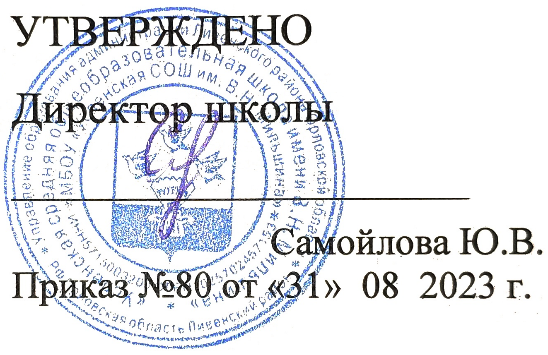 № п/п Наименование разделов и тем программы Количество часовКоличество часовКоличество часовЭлектронные (цифровые) образовательные ресурсы № п/п Наименование разделов и тем программы Всего Контрольные работы Практические работы Электронные (цифровые) образовательные ресурсы Раздел 1.Настоящий читатель2https://resh.edu.ruИтого по разделуИтого по разделу2Раздел 2.По страницам добрых книг32https://resh.edu.ruИтого по разделуИтого по разделу32Повторение пройденного материалаПовторение пройденного материала0 Итоговый контроль (контрольные и проверочные работы)Итоговый контроль (контрольные и проверочные работы)0ОБЩЕЕ КОЛИЧЕСТВО ЧАСОВ ПО ПРОГРАММЕОБЩЕЕ КОЛИЧЕСТВО ЧАСОВ ПО ПРОГРАММЕ34